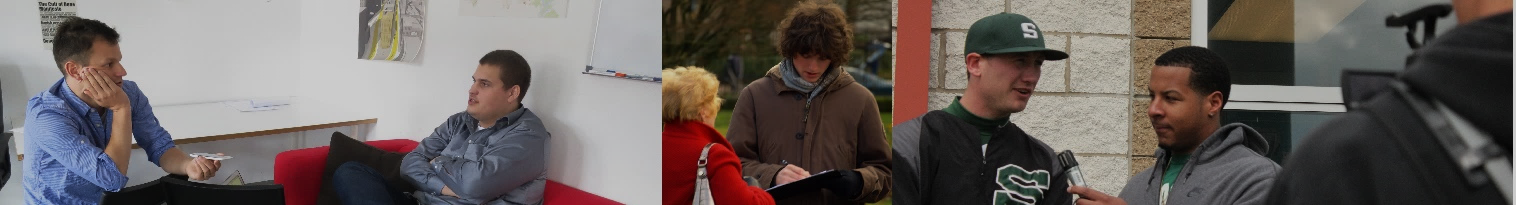 An important skill in the 21st Century is making connections with others.  Connections lead to friendships, jobs, opportunities.  They open the door for collaboration and cultivation of relationships.  In order to establish these connections, you need to be aware of the employment or volunteer opportunities that surround you. Since you did not interview anyone for this assignment, you will need to do research on two of the following categories: volunteer and employment opportunities in your local community.  Instructions  

Task 1: Search the internet and find a volunteer opportunity that you could get involved with in order to gain experience or knowledge that may benefit your future. Copy and paste the link to where you found this information. 

Task 2: Search the internet and find an employment opportunity that you could get involved with in order to gain experience or knowledge that may benefit your future. Copy and paste the link to where you found this information.

Task 3: Create a blog post that has both of the volunteer and employment links from above placed into your post. In addition, write two paragraphs individually that reflect on the following questions:	
	Paragraph 1:
      		- What is the employment opportunity that you are researching in your community?
		- How could this employment opportunity benefit your future?
		- What kind of qualifications would this opportunity require you to have?
		- What current skills and qualifications do you bring to the job?
		- What steps do you need to take in order to be suitable for this position?
	Paragraph 2:
		- What is the volunteer opportunity that you are researching in your community?
		- How could this volunteer opportunity benefit your future?
		- Why are you passionate about getting involved within this field?Submitting your Assignment:When you have completed your Edublog post, using either the link below or the QR code on the righthttp://bit.ly/2AKHXbY 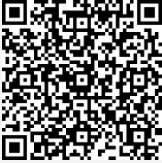 Demonstrating Your LearningSelect one of the following formats for your post:  Written Response in the blog (2 paragraphs and 2 photos, properly sourced)Your response is due ___________Day 1: February 26/ Day 2: February 27th, 2020___________ and must be uploaded to your Edublogs account.  We expect that the tone of this assignment will be considerate and respectful, and use language that is inclusive, appropriate, and appealing to the Riverside community. Your response will be reviewed and if there are concerns or questions with your response you may be contacted by Mr. Barazzuol or Mr. Robinson who are the COL teachers.  If there is any evidence of plagiarism your response will be considered incomplete and you will have to redo your assignment.  If you do not complete an interview before your assigned due date, you will have to complete an alternate assignment for partial marks.[photos: Interview (modified) by Arielle Lilley via flickr, “Interviewing“, by Sara Parker, “Interview“, by Alper ÇuğunBy: Alper Çuğun, “ licensed under CC BY-SA 2.0.] B. Barazzuol / S. Robinson / S. HendersonMissing - 0Not Meeting – 1-2Minimal - 3Meeting – 4Exceeding - 5Quality of PostMissing.Minimal information about the employment and volunteer option.Some information about the employment and volunteer option.Post displays information about the employment and volunteer option.Effective use of the post to display information about the employment and volunteer option.